Take The Stage: BLINDNESS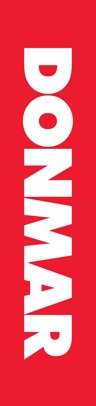 A Whole New World by Ricards Lodge High School for Girls  A Whole New WorldThe silence was extremely loud,As I strolled down a street that was once a myriad of familiar happy smiles.It seems like decades since I smiled at my neighbours.Bright and early you hear the birds tweet and sing, it gives you that sense of normality.It makes me wonder if they know what’s going on in world,How much does it affect them?But things have changed for the better,When the wind breezes past you,It’s almost like it’s happier, healthier, blissfulAnd when you breath that air in,A wave of euphoria washes over every single part of your body.Once you release that air from your lungs through your nose,You’re different, you’re lighter,A whole New Person.Walking, walking, walking it’s all I seem to do at the moment. Well I mean we’re in a global pandemic in Lockdown and all you can really do is go for a walk. I must admit I do it a lot sometimes 4 times a day. Life isn’t easy at the moment and not knowing what’s going to happen next can be a bit scary. But then I just breathe and say no stop stressing and overthinking and just carry on, it’s a sort of saying that’s getting me through. And even though everyday seems the same a bit like a broken record stuck on repeat but the more you play it the better it will get.Today on my walk I was coming up to an older lady I didn’t want to get too close I stayed a way for a bit to let her carry on. But she turned around me and gave me a massive smile which made me automatically smile and I felt all my worries go away just by a warm smile. She laughed and said you go ahead your much faster than me and younger. I laughed and thanked her and said goodbye. Even though it was a small gesture it made me feel so happy. It’s crazy how you can walk past a new person everyday without knowing anything about them. So I started to think how far a smile can go. I mean looked how it made me feel. 